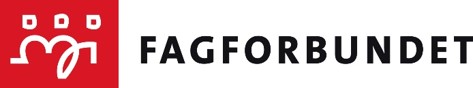                     Årsberetning for 2022                 Fagforbundet Follo avd 254Behandlet av årsmøtet 19.01.2023Folkets Hus i Ski Innholdsfortegnelse InnledningFagforbundet Follo har gjennomført 8 styremøter og behandlet 55 styresaker i 2022.Fagforbundet Follo er og skal være synlige samt oppdatert i egen organisasjon. Vi skal lede og påse at vi følger våre egne mål, dette er til tider krevende. Året 2022 har vært preget av en del tunge saker, den private verden vokser i vårt område, det kommer stadig inn nye aktører, særlig i helse. Enkelte saker pågår gjennom hele året og andre er fortsatt ikke avklart. Det er helt tydelig at arbeidslivet er tøffere og mere krevende både i privat og kommunal sektor, det kreves rett og slett mere av ansatte, medlemmer og oss tillitsvalgte. Det skal spares penger og som et eksempel har vi nå medlemmer i 7 BPA (brukerstyrt personlig assistanse) områder, av disse har kommunen rammeavtale med 3 aktører. Vi jobber for å opprette tariffavtaler på flere av stedene, men vi opplever motgang.        Vi har vært med på konfliktberedskap gjennom hele året, særlig i KS (kommune), PBL (Private barnehager) og NHO (privat område, særlig innen helse). Fagforbundet Follo var klare til å innta den viktige PBL streiken. Vi var ute hos de streikende i Asker og Bærum, Eidsvoll og Sarpsborg. Viktig å vise sin støtte. i lange og kalde streiker, til andre avdelinger i Fagforbundet. Vi er ett Fagforbund.  Informasjonsflyten er stor gjennom hele året og vi må være forbered til en hver tid, da tariff foregår hele året.Vi er synlige med roser 8 mars samt i begge Fagforbunds -ukene. Vi har vært på ca. 350 virksomhetsbesøk i 2022. Mange av våre medlemmer har sittet på hjemmekontor i to år, hjemmekontor har nok kommet for å bli, men i noe mer styrte former. Vi har vært synlige i media, via leserinnlegg og Facebook. De frikjøpte har jobbet iherdig med å få på plass enkelte avtaler i kommunen som turnus og arbeidsreglement og det jobbes kontinuerlig med sykefravær/nærvær. Vi har samarbeidsavtale og faste møter med politikerne i Nordre Follo Kommune.Vi drifter også huset vårt i Arvika mellom slagene, det er omfattende og krever sitt, det positive er at det er noe større pågang for leie. Håpet er at huset skal driftes til selvkost - noe det ikke gjør i dag.   Styret har i perioden hatt følgende sammensetning:Fagforeningens Frikjøpte tillitsvalgte (HTV) i 2022:Representanter til forbundsregionens representantskap/regionmøte 	Til Fagforbundet sitt Representantskap/regionmøte har fagforeningen hatt følgende representanter:Wibecke Marie Eriksen, Grethe Olsen, Bente Stokker Knutsen, Hanne Reian og Vidar Jakobsen Wibecke Marie Eriksen er vara til regionstyret som etter landsmøtet i 2022 nå heter Fylkesstyre. Representanter til LO lokalt (gjelder ikke for Oslos fagforeninger) Bente Stokker Knutsen og Linda J Jahr ValgkomitéenValgkomitéen i henhold til vedtektene har bestått av:Revisorer Til å revidere fagforeningens regnskap, har det vært følgende revisorer og vara:1: Mirsada Veisa2: Jan -Freddy Lunde EriksenVara:KontorforholdFagforbundet Follo leier et kontor på Folkets hus i Gamleveien 37 1406 Ski. Her har Leder og nestleder sitt kontor. Vi har styremøter og div møter i våre lokaler.  Fagforbundet Follo eier to HP Probook pc, 2 I Phone (disse disponeres av leder og nestleder) og en hp skriver. Kontorfasilitetene er ikke av den beste sort, men dekker stort sett vårt behov og vi har tilgang på det vi trenger. På vårt budsjett har vi satt av 50 000 kr til leie av lokalet, inkludert strøm. De Frikjøpte tillitsvalgte har kontor, telefonen, pc og nødvendig kontorutstyr dekket av Nordre Follo kommune. ØkonomiKort oppsummering av opplysninger om regnskapet sett i forhold til budsjettet, og kommentarer dersom det er spesielle forhold som bør kommenteres. Budsjett og regnskap vises det til egen sak på årsmøtet. Andre eiendelerFagforbundet Follo eier et hus i Arvika med stor hage. Hyttekomiteen består av medlemmer i PUFF gruppa det vil si pensjonister og uføre. Huset leies ut til medlemmer og ikke medlemmer. Nødvendig vedlikehold betales av Fagforbundet Follo. Fagforbundet Follo har også en eiendel i Folkets hus i Ski.Vi betaler kr 500 pr år (medlemskap) Gunn Korsbøen sitter i styret i Folkets husAndel i Kolben kulturhus er kr 50Beskrivelse av fagforeningens organisasjonsområde - medlemmer og tillitsvalgte fordelt på tariffområderFagforeningen har per 31.12.2022 medlemmer innenfor følgende tariffområder:Y,C,D,AMedlemmer uten tariffavtaleFagforeningen har per 31.12.2022 medlemmer hos følgende arbeidsgivere uten tariffavtale:Fagforeningens klubborganisering hos ulike arbeidsgivere(jfr. vedtektenes § 11.7).KoordineringsleddBeskrivelse av fagforeningens deltakelse i koordineringsledd (jfr. vedtektenes § 12).-Wibecke M Eriksen leder av Koordineringsledd Havna Omsorg AS, styremedlem i Prima assistanse AS, Ecura bo habilitering, Assister Meg, Care avlasting, Care omsorg AS, Mio omsorg AS-Grethe Olsen er styremedlem i koordineringsledd Læringsverkstedet,  PBL barnehage og Unilab   Medlemstall/ vervetall 31.12.2022 -Fagforbundet Follo er synlig  fysisk og via sosiale medierMøtevirksomhetenDet er avholdt 8 styremøter. Styret har behandlet 55 saker.Styret har behandlet rundskrivBeskrivelse av saker som har vært tidkrevende: Vi kan ikke gå inn på saker som omhandler medlemmer. Men totalt har året 2022 vært spekket med mange saker i privat sektor, saker som brer seg utover hele året og noen er enda ikke sluttført. Det er helt tydelig at det er et tøffere arbeidsliv, i kommunal og privat sektor.  Andre møter /samlinger i fagforeningens regi:(for eksempel samlinger for hovedtillitsvalgte, plasstillitsvalgte etc.)Sosiale aktiviteter via Fagforbundet Follo Jubileumsfest for 40 og 25 års medlemskap og utdeling av jubileumsmerkeForedrag med Elin Bodin Julemiddag for tillitsvalgte To dagers styresamling med de frikjøpte tillitsvalgte i KS 300Quiz ble avlyst grunnet manglende påmeldinger.Vi er massivt ute i begge Fagforbundsukene, tillitsvalgts uka og kvinnedagen 8 mars  UngdomsutvalgetUtvalgets sammensetning:Leder: Theo MølsterDet er avholdt 1 møte med lærlinger, med informasjon om Fagforbundet og medlemskap Pensjonistutvalget (Puff)Utvalgets sammensetning:Årsberetning 2022 for Puff.Gruppa vår har vokst stort og vi er nå oppe i ca. 25stk hver mandag. Ikke de samme hver mandag, så dette blir mange i løpet av et år. Vi har hatt 27 vanlige treff, inkludert temadager. Tur til Botanisk Hage og Oscarsborg har det også vært. Dugnadstur til Arvika har vi hatt i både april og oktober. Hadde jubileumsmerke utdeling for 14 jubilanter. Veldig hyggelig kveld.Avsluttet året med juleverksted på de to siste mandagene.Juleavslutning for 38 stk, 9.desember.Styret i Puff har bestått av:Ambjørg Myrvang, lederMona Olsen, kasserer og sekretærLesley Haldane, 1.nestleder Else Morken, 2.nestlederGreta Gjerde, styremedlem
Liv Maurstad, styremedlemAnne Marit Liøkel, styremedlemKarin Aarhus, styremedlemSeksjonsstyret for yrkesseksjon helse og sosialStyret for yrkesseksjon helse og sosialUtvalgets sammensetning:Leder Berit Wicklund Vangsøy og Nestleder Liv Randi Eltvik Sæthern og medlem Siv Elise Johansen.Årsberetning for Yrkesseksjon Helse og Sosial 2022.Som leder for yrkesseksjonen har jeg deltatt på:Styremøter i Fagforbundet FolloFelles seminar med alle Fagforbundets foreninger i Follo og fylkeskommunen.Representerer i Representantskapet i yrkesseksjonen på fylke.Leder har også vært med i ansettelsesrådet til «Menn i Helse» i kommunen. Leder har vært med på samlinger med Yrkesseksjonen sentral i VikenLeder og Nestleder har deltatt ved Fagforbundet Follos markering av 8 mars med utdeling av roser. Leder og Nestleder har levert ut gaver i anledning tillitsvalgtuka. Leder og Nestleder har vært med i Fagforbundsukene med utdeling av forskjellige gaver.Leder og Nesteleder har vært på alle utvalgsmøter i kommunen..Nestleder har deltatt på Landskonferansen for Yrkesseksjonen.  Nestleder er involvert i ansettelser av lærlinger i kommunen.  Berit Wicklund VangsøyLeder for yrkesseksjon helse og sosialSeksjonsstyret for yrkesseksjon kontor og administrasjonUtvalgets sammensetning:Ann Sølvi Bakken er yrkesseksjonsleder. Gjennomført kontoransattes dag og oppnådd kontakt med 120 medlemmer.  Seksjonsstyret for yrkesseksjon samferdsel og tekniskUtvalgets sammensetning:Ingen sammensetning dette året. Men det har blitt gjennomført grilling på Drømtorp og Sofiemyr. Ingen møter avholdt. Seksjonsstyret for yrkesseksjon kirke, kultur og oppvekstUtvalgets sammensetning:Årsrapport for yrkesseksjon kirke, kultur og oppvekst Fagforbundet Follo 2022. Seksjon styret består av: Leder: Hanne ReianNestleder: Gunhild MobakkenStyremedlemmer: Jeanette JahrGjennomførte aktiviteter 2022Fagforeningens aktiviteter og utfordringer på kort og lang siktNå situasjonen 2022 er utgangspunktet for fagforeningens aktiviteter og utfordringer på kort og lang sikt. Vi opplever få påmeldinger på aktiviteter og lite tilbakemeldinger, det kan være ettervirkning av covid 19. Vi kjører noe på temas og noe fysisk, etter Fagforbundets retningslinjer. Vi har måttet avlyse aktiviteter grunnet manglende påmeldinger, dette gjelder Teams og fysiske samlinger. Det er en utfordring med oppmøter på opplæring for tillitsvalgte og på medlemsmøter, men dette er dessverre ikke noe nytt fenomen.    Målsettinger og planer i perioden Viser til Handlingsplan Fagforeningens målsetting Få et tettere og oftere samarbeid med plasstillitsvalgte. Vi kjører tillitsvalgtes time på teams minimum hver annen måned, (KS 300 og PBL). Samtidig har vi fysiske møter. KS 300 er det største klubben med det største vervepotensialet. Vi har en lang vei å gå når det gjelder de andre avtale områdene, men vi fortsetter å kalle inn til klubbmøter og reiser ut på arbeidsplassbesøk.  RepresentasjonOversikt over hvilke verv fagforeningen har hatt medlemmer i:ForbundsregionenRegionstyret: Wibecke Marie Eriksen vara fra Fagforbundet Follo YrkesseksjonerAndre utvalgFaglig/politisk utvalgFagforbundet Follo har faste oppsatte møter med politikerne våre. AP, SV og Rødt.Her er det høy takhøyde og bra samhandling.   Andre utvalgDe frikjøpte tillitsvalgte i KS 300 (kommunen) sitter i de overordna fora i kommunen som: samarbeidsutvalget, partssammensatt utvalg og arbeidsmiljøutvalget. Kurs og konferanser Planlagte kurs og konferanser for tillitsvalgte Fagforeningens anvendelse av organisatorisk frikjøp/ «spleiselag»Avd 254 Fagforbundet Follo har søkt om organisatoriske midler. Vi samarbeider med 6 andre fagforeninger som gjør at vi kan frikjøpte en ressursperson i 80% til fane 2 (medlemsregisteret vårt) Dette er en viktig og nyttig jobb, selv om leder av 254 er inne og justerer i fane 2, er hovedoppgaven til den frikjøpte i prosjektet å kjøre våre trekkelister samt følge med på restanse= de som ikke betaler sin kontingent. Vedtak fra landsmøte: ved 3 mnd. i restanse blir man nå strøket som medlem i Fagforbundet. I praksis er dette 5 ubetalte måneder, som følge av at systemet vårt henger 2 måneder etter. Prosjektet er derfor nyttig sånn at vi kan fange opp medlemmer som sliter eller har sluttet/byttet arbeidsgiver.Fagforbundet unngår tap av penger, da forsikringene våre uansett må betales, noe som genererer tap av manglende innbetalinger av kontingent.   Sted og datoInnledning 2Styrets sammensetning i 20223Frikjøpte Tillitsvalgte i 2022 4Representanter til Representantskap /regions møte, Representanter til LO lokalt5Økonomi eiendeler etc6Medlemmer, koordineringsledd etc 7- 8Beretninger, opplæring, kurs 8-13 FagforeningsstyrteNavnOrganisatoriskfrikjøp og frikjøpsprosent(Ikke spleiselaget)Honorar i kr200 pr. oppmøte Ansvars-område etter vedtekteneog retnings- linjeneLederWibecke Marie Eriksen 100%NestlederGrethe Olsen 100%Opplærings- ansvarligGrethe OlsenKassererHilde Holtet Leder yrkesseksjon helse og sosialBerit Wiklund Vangsøy100% som hovedtillitsvalgtLeder yrkesseksjon kirke, kultur og oppvekstHanne Reian 0Leder yrkesseksjon samferdsel og tekniskOle Magnus Røsholm0Leder yrkesseksjon kontor og administrasjonAnn Sølvi Bakken 0UngdomstillitsvalgtTheo Mølster 0PensjonisttillitsvalgtAmbjørg Myrvang 0StyremedlemAnita Lorentzen 100% som hovedtillitsvalgtStyremedlemGunn Korsbøen 0StyremedlemBente Stokker Knutsen 100% Fylkeskontoret StyremedlemStyremedlem Lina Jeanett Jahr Vidar Jakobsen Vararepresentant yrkesseksjon helse og sosialLiv Randi Eltvik SæthernVararepresentant yrkesseksjon samferdsel og tekniskErik BullerVararepresentant yrkesseksjon kirke, kultur og oppvekstVararepresentant kontor og administrasjon-Vara ungdomstillitsvalgt-Vara pensjonisttillitsvalgtElse Morken Vara styremedlemVervNavnFrikjøpsprosentTariffavtaleFrikjøpt tillitsvalgt Anita Lorentzen100%KS 300Frikjøpt tillitsvalgtLiv Randi E Sæthern100%KS 300Frikjøpt tillitsvalgtKersti Pape 100%KS 300Frikjøpt tillitsvalgtFrikjøpt tillitsvalgtBerit W Vangsøy Kari Bente Haulan75%75%KS 300KS 300LederRandi OlsenNestlederKurt WålbergMedlemmerUngdomsrepresentantTheo Mølster Representant for yrkesseksjon Helse og sosial -Line Frich NilsenRepresentant for yrkesseksjon Kontor og administrasjonJan Freddy Lunde Eriksen Representant for yrkesseksjon Kirke, kultur og oppvekstBente MartinsenRepresentant for yrkesseksjon Samferdsel og tekniskKurt Wålberg PensjonistrepresentantLiv MaurstadBankinnskudd  31.12.2022Egenkapital 31.12.2021Egenkapital 31.12.2022Verdi av fast eiendom (hytter, feriehjem, aksjer i eiendom, stiftelser etc.)1 257 2831 336 414 2 443 866 1 016 600TariffområdeAntall medlemmerKS 300 Nordre Follo Kommune 1506KS 1701 (samfunnsbedriftene)10KS 100 Brann pluss Øst 110 sentralen 115KA4NHO 453 fiktiv 5PBL43Virke 00423TOTALT MED ALLE 02.01.2023 2494ArbeidsgiverAntall medlemmer14 Arbeidsgivere uten avtale Totalt medlemmer uten tariffavtale 70 - av disse er 29 mennBo HjemmeAS – Havna omsorg AS – Hava omsorg As – Veterinær – Maurtua barnehage – Tolkenett As- 2 tannleger – samfunnshuset AL – semantix – novus bemanning AS – smådyrsklinikk Langhus – minibuss – imr AS vitality ski ArbeidsgiverTariffområdeNavn på klubbleder (tillitsvalgt etter hovedavtalen)Klubb-styre (JA/NEI)Hvis NEI, hva er grunnen til dette?Nordre Follo Kommune KS 300 Kari Bente HaulanJa Follo Brannvesen KS 100 Petter Narvesen Ja Nordre follo renseanlegg KS 1701Erik Buller Ja Hebekkskogen bhg PBLMette Holseth Nei Nyopprettet Dalstunet PBL Åslaug Tangen jaØst 110 KS 100Kjell Erling Ja Fagforeningensvervemål:2022Fagforeningensvervemål:2022Fagforeningensvervemål:2022Fagforeningensvervemål:2022Fagforeningensvervemål:2022Vervemål totalt: Vervemål totalt: Måloppnåelse:Måloppnåelse:Måloppnåelse:150150187 187 187 Medlemstall totalt:Medlemstall totalt:Medlemstall totalt:Medlemstall totalt:Medlemstall totalt:31.12.2231.12.2231.12.222494 ALLE2494 ALLEAntall yrkesaktive medlemmer under 30 år:Antall yrkesaktive medlemmer under 30 år:Antall yrkesaktive medlemmer under 30 år:Antall yrkesaktive medlemmer under 30 år:Antall yrkesaktive medlemmer under 30 år:Antall pensjonistmedlemmer og uføre Antall pensjonistmedlemmer og uføre Antall pensjonistmedlemmer og uføre Antall pensjonistmedlemmer og uføre Antall pensjonistmedlemmer og uføre Antall pensjonistmedlemmer og uføre 31.12.202212731.12.202212701.01.2240501.01.2240501.01.2240501.01.2240531.12.22 689 r,p u 31.12.22 689 r,p u Studenter:Studenter:Studenter:Studenter:Lærlinger:Lærlinger:Lærlinger:Elever:Elever:Elever:Elever:31.12.2214141431.12.202231.12.20222631.12.2231.12.2231.12.2214Antall yrkesaktive 1621Antall yrkesaktive 1621Antall yrkesaktive 1621Antall yrkesaktive 1621Antall yrkesaktive 1621Antall yrkesaktive 162131.12.2231.12.2231.12.22162116211621DATOAKTIVITETER2.2.22Vikens time «Samarbeid mellom tillitsvalgte og verneombud»2.3.22Yrkesseksjonsstyremøte – besøk av Leder SKKO Viken Marianne Reinholdtsen og nestleder Grethe Olsen Fagforbundet Follo8.3.22Rose utdeling – kvinnedagen. (Skoler og barnehage) 8.3.22Temas møte for yrkesseksjonsledere i Kirke, Kultur og Oppvekst i Fagforeningene i Viken - debattheftet til Kirke, kultur og Oppvekst - forberedelse til konferansen. 30 – 31.03.22Regions konferanse Viken på Lillestrøm. Leder deltok.09.05.22Yrkes seksjon styre møte via teams. (Follo)09.06.22LO – Favør foredragsholder Kari Andersen (medlemsfordeler) – 7 stk deltok07.09.22Teams møte – samarbeid yrkesseksjoner ang Quiz den 14. Oktober 202208.09.22Møte for Yrkesseksjoner ledere i Viken på teams.14.10.22 Qvis kvelden ble avlyst pga. for lite påmeldte.06 – 07. 12.22Regions konferanse Viken i Kongsberg. Leder deltokHar fagforeningen samarbeidsavtale med AP?JA Har fagforeningen inngått avtale med andre politiske partier?JASV, RØDT                   Type kurs:Antall TV gjennomførtDato gjennomførtRegistrert i AOFFase 1                  25Uke:8,19,38,Ja Fase 2                  3Uke:48Ja region Temakurs i Ansettelser17Uke 44,49Temakurs i Ferieloven4Uke 14Tema kurs i grunnleggende forhandlinger5Uke38,43Ja regionTema kurs turnus3Uke18 ,45Ja regionTema kurs i vanskelige personalsaker4Uke18Ja regionTema kurs i klubborganisering3 12Ja region                   Type kurs:Antall TV gjennomførtDato gjennomførtRegistrert i AOFYrkesseksjons konferanse                            3Nov og sept.Ja region Representantskap 5Temakurs 1 Ja region Landsmøte 1HMS med HovedverneombudDet har blitt gjennomført tillitsvalgts time lokalt, pluss i viken. Teams møter med tillitsvalgte yrkes seksjonsvis har også blitt benyttet gjennom 2022  FagforeningslederFagforeningslederNestlederOpplæringsansvarligKassererLeder yrkesseksjon kirke, kultur og oppvekstLeder yrkesseksjon helse og sosialLeder yrkesseksjon kontor og administrasjonLeder yrkesseksjon samferdsel og tekniskPensjonisttillitsvalgtUngdomstillitsvalgtStyremedlemStyremedlemStyremedlemStyremedlemStyremedlemStyremedlemStyremedlemStyremedlemStyremedlem